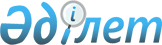 Об утверждении Плана по управлению пастбищами и их использованию в города Кентау на 2022-2023 годыРешение Кентауского городского маслихата Туркестанской области от 4 февраля 2022 года № 114
      В соответствии с подпунктом 15) пункта 1 статьи 6 Закона Республики Казахстан "О местном управлении и самоуправлении" от 23 января 2001 года и подпунктом 1) статьи 8 Закон Республики Казахстан от 20 февраля 2017 года "О пастбищах" городской маслихат РЕШИЛ:
      1. Утвердить План по управлению пастбищами и их использованию в города Кентау на 2022-2023 годы согласно приложению.
      2. Настоящее решение вводится в действие по истечении десяти календарных дней после дня его первого официального опубликования. План по управлению пастбищами и их использованию в городе Кентау на 2022-2023 годы
      Настоящий План по управлению пастбищами и их использованию по городу Кентау на 2022-2023 годы (далее – План) разработан в соответствии с Законами Республики Казахстан от 20 февраля 2017 года "О пастбищах", от 23 января 2001 года "О местном государственном управлении и самоуправлении в Республике Казахстан", приказом Заместителя Премьер-Министра Республики Казахстан – Министра сельского хозяйства Республики Казахстан от 24 апреля 2017 года № 173 "Об утверждении Правил рационального использования пастбищ" (зарегистрирован в Министерстве юстиции Республики Казахстан 28 апреля 2017 года № 15090), приказом Министра сельского хозяйства Республики Казахстан от 14 апреля 2015 года № 3-3/332 "Об утверждении предельно допустимой нормы нагрузки на общую площадь пастбищ" (зарегистрирован в Министерстве юстиции Республики Казахстан 15 мая 2015 года № 11064).
      План принимается в целях рационального использования пастбищ, устойчивого обеспечения потребности в кормах и предотвращения процессов деградации пастбищ.
      План содержит:
      1) схему (карту) расположения пастбищ на территории административно-территориальной единицы в разрезе категорий земель, собственников земельных участков и землепользователей на основании правоустанавливающих документов;
      2) приемлемые схемы пастбищеоборотов;
      3) карту с обозначением внешних и внутренних границ и площадей пастбищ, в том числе сезонных, объектов пастбищной инфраструктуры;
      4) схему доступа пастбищепользователей к водоисточникам (озерам, рекам, прудам, копаням, оросительным или обводнительным каналам, трубчатым или шахтным колодцам), составленную согласно норме потребления воды;
      5) схему перераспределения пастбищ для размещения поголовья сельскохозяйственных животных физических и (или) юридических лиц, к которых отсутствуют пастбища, и перемещения его на предоставляемые пастбища;
      6) схему размещения поголовья сельскохозяйственных животных на отгонных пастбищах физических и (или) юридических лиц, не обеспеченных пастбищами, расположенными в сельском округе;
      7) календарный график по использованию пастбищ, устанавливающий сезонные маршруты выпаса и передвижения сельскохозяйственных животных;
      8) иные требования, необходимые для рационального использования пастбищ на соответствующей административно-территориальной единице.
      План принят с учетом сведений о состоянии геоботанического обследования пастбищ, сведений о ветеринарно-санитарных объектах, данных о численности поголовья сельскохозяйственных животных с указанием их владельцев-пастбищепользователей, физических и (или) юридических лиц, данных о количестве гуртов, отар, табунов, сформированных по видам и половозрастным группам сельскохозяйственных животных, сведений о формировании поголовья сельскохозяйственных животных для выпаса на отгонных пастбищах, особенностей выпаса сельскохозяйственных животных на культурных и аридных пастбищах, сведений о сервитутах для прогона скота, иных данных, предоставленных государственными органами, физическими и (или) юридическими лицами.
      Город Кентау расположен на северной территории Туркестанской области, по территориальной зоне граничит с Сауранским, Сузакским районами.
      Город состоит из 4 сел, 2 населенных пунктов. Центр города- город Кентау.
      Город Кентау образован 1 августа 1955 года Указом Президиума Верховного Совета Казахской ССР на базе поселка Мыргалымсай который относится к городу Туркестан. Поселки Ачисай, Хантаги, Байылдыр переданы в административное управление из города Туркестан в город Кентау. Поскольку город Кентау является промышленным городом, сельскохозяйственные земли в селах не рассматривались.
      Вся земельная площадь города Кентау составляет 52 767 гектаров. Всего сельхозугодий составляет 40 600 га, в том числе пашни 4216 га, из них орошаемая пашня 2300 га, многолетние древесные растения 716 га, залежь 576 га, пастбища 35092 га.
      По категориям земли:
      земли используемые в сельскохозяйственных целях 23 368 гектар;
      земли населенных пунктов 10 832 гектаров;
      земли промышленности, транспорта, связи, обороны и иного несельскохозяйственного назначения 414 гектар;
      Земли особо охраняемых природных территорий-нет;
      земли лесного фонда-нет;
      земли водного фонда 755 гектара;
      Земли специального земельного фонда-17 398 гектара
      По административно-территориальному делению в городе Кентау имеются 4 село, (Хантагы, Байылдыр, Ащысай, Карнак) 2 сельских населенных пункта.
      Содержание:
      1 Природа
      2 Климат
      3 Гидрография
      4 Сельское хозяйство
      Природа:
      Каратауский государственный природный заповедник города Кентау расположен на северо-западных склонах гор Каратау. Заповедник – это особо охраняемая территория. Его общая площадь составляет 39424 га на балансе Сауранского района. Заповедник граничит с Кентауским, Сузакским, Байдибекским районами Туркестанской области и с Жанакорганским районом Кызылординской области.
      Климат:
      Город расположен у подножия горы Каратау, в холодные дни составляет 160-180 дней, годовая влажность воздуха 330-390 миллиметров. В зимний период толщина снега составляет 20-40 сантиметров. Продолжительность составляет 120-160 дней. Земляная корка представляет собой влажную светло-серую почву. 
      Географическое положение территории города (т. е. основной источник загрязнения атмосферы слишком отдален от океанов). 
      Зима короткая, мягкая, лето длинное, жаркое. В течение года 40 дней выпадает снег. Но больше не лежать, быстро растворяется. Самый холодный месяц-средняя температура января-8-10 градусов холодная. Средняя толщина снежного покрова 20-40 сантиметров. Снег выпадет в конце ноября, в начале декабря и начнет таять в феврале в марте. 
      Среднегодовое количество осадков составляет 200-380 миллиметров. Большая часть ветра ожидается в Восточном, Юго-восточном направлении. Средняя скорость 3-5 метров секунды. Летом под влиянием ветра резко снижается гидротермический показатель города (0,3-0,4) и уменьшается влажность, сухая и горячая. 
      Лето длится до 8 месяцев. Средняя температура июля с жарким летом 27-42С.
      Город Кентау расположен в переходной зоне от юго-западной зоны предгорий Каратау к равнинным. Северо–Восточная и Юго-Восточная часть территории города представляет собой равнину на горной основе. Высота равнины 430-500 м. Высота равнины в западной части 405-470 м.
      Основные водоразделы проходят по горным хребтам Ирмак, Байылдыр и Хантаги. Погода теплая, сухая. На большей части территории региона снежный покров преимущественно неустойчив, средняя толщина снега 20-40 см.
      Средняя продолжительность безморозного периода 185-200 дней. Годовой обьем влаги 425-457мм, выпадение влаги в период свыше 10 градусов 130-250 мм. 
      Полное обеспечение населения продовольствием, в первую очередь рациональное использование пастбищ, являющихся основой кормовой базы животноводства.
      Гидрография:
      Водные ресурсы города состоят из поверхностных вод. Это реки Ирмак и Байылдыр. Река Ирмак берет свое начало в горах Ирмак, а река Байылдыр берет начало в горах Байылдыр. В деревнях нет естественных озер. Воды рек Ирмак и Байылдыр образуют водохранилище реки Ирмак.
      Для собственников, сформированных в соответствии с современными требованиями, необходимость устойчивого развития животноводства при сохранении взаимосвязи между сохранением и использованием естественных пастбищ является актуальной задачей. Конечно, прямой путь решения этой проблемы - это реализация мер по улучшению состояния пастбищ, а также по эффективному и рациональному использованию пастбищ.
      Сельское хозяйство:
      Площадь сельскохозяйственных угодий города составляет 40 600 га, в том числе 4216 га пашни, 2300 га орошаемых пашни, 716 га многолетних деревьев, 576 га лугов, 35092 га пастбищ.
      В Кентау содержится 9701 голов крупного рогатого скота, 44904 овцы и козы, 3016 лошадей, 84 верблюда.
      Информация о поголовье скота по сельским округам города Кентау
      Уровень обеспеченности скота на пастбищах:
      Ветеринарно-санитарные учреждения, обслуживающие скот: ветпункты - 5, крещения мелких животных - 6, пункты искусственного осеменения - 4, количество биотермальных ям - 3.
      Информация о ветеринарно-санитарных учреждениях:
      Средняя урожайность сухой массы пастбищных угодий составляет 5,3 центнера / га, кормовая единица-3,1 центнера/га.
      Оценка урожайности (центнер/га) и кормовой единицы пастбищ в естественных кормовых угодьях проводилась по следующим показателям.
      Поток корма оценивается по следующим показателям:
      Заключение.
      В городе Кентау общая пастбищная площадь составляет 35092 гектаров, согласна "Приказу Министерства сельского хозяйства Республики Казахстан" от 14 апреля 2015 года № 3-3/332 "Об утверждении предельно-допустимых норм нагрузки общей площади пастбищ" установлено, что всего с учетом пастбищ на поголовье скота требуется 144946 гектаров пастбищ.
      Всего по городу используется 57705 голов скота в пастбищных угодиях, площадью 49614 га (из них: 9701 крупный рогатый скот, 3016 лошадей, 44904 голов мелкого рогатого скота, 84 голов верблюда), из них всего 46658 голов содержится и откормляется на одном месте (из них: 1501 голов крупного рогатого скота, 253 лошадей, 44904 голов мелкого рогатого скота).
      На основании выше изложенного, в городе Кентау наблюдается недостаток пастбищных земель общей площадью 144946 га на 57705 голов.
      Для решения недостатка пастбищных угодий в городе Кентау, снижения нагрузки на пастбищные угодья и увеличения поголовья скота, не требующего пастбищных угодий из пастбищно-кормовой системы.
      Предложение.
      В приказе Министерства сельского хозяйства Республики Казахстан от 14 апреля 2015 года № 3-3/332 "Об утверждении предельно допустимых норм нагрузки общей площади пастбищ" предлагается пересчет установленного предельного размера пастбищ на поголовье скота по месту жительства.
      В приложении сведения, схемы и карты в разрезе сельских округов:
      Приложение 1 – город Кентау
      Приложение 2 – село Ачисай 
      Приложение 3 – село Байылдыр
      Приложение 4 – село Хантагы 
      Приложение 5 - село Карнак
      1. Город Кентау
      Центр – города Кентау.
      Численность населения - 101907 человек
      Общая площадь города – 5316 гектаров
      Земли населенных пунктов – 2926 гектаров
      Земли промышленности – 8 гектаров
      Каналы, арыки – 19 гектаров
      Сельскохозяйственные земли – 2363 гектаров
      в том числе пастбищные земли: 2363 гектаров
      Данные о количестве поголовья скота сельскохозяйственных животных по месту жительства:
      Информация о ветеринарно-санитарных учреждениях:
      График использования календаря пастбищ для распределения сельскохозяйственных животных и сезонных маршрутов распространения. Продолжительность пастбищного периода следующая:
      График потребности в пастбище скота сельскохозяйственных животных: Схема (карта) расположения пастбищ на территории административно - территориальной единицы в разрезе категорий земель, собственников земельных участков и землепользователей на основании правоустанавливающих документов по города Кентау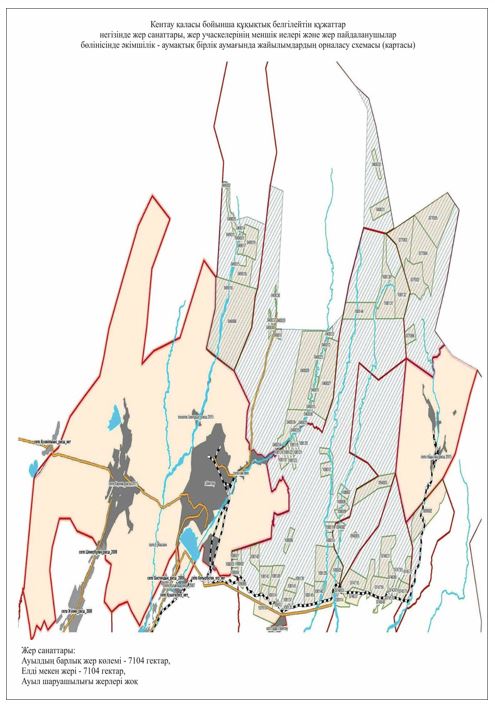 
      Категория земель:
      Общая площадь города – 5316 гектаров
      Земли населенных пунктов – 2926 гектаров
      Земли промышленности – 8 гектаров
      Каналы, арыки – 19 гектаров
      Сельскохозяйственные земли – 2363 гектаров
      в том числе пастбищные земли: 2363 гектаров Схема перераспределения пастбищ для размещения поголовья сельскохозяйственных животных физических и (или) юридических лиц, у которых отсутствуют пастбища, и перемещения его на предоставляемые пастбища и схема размещения поголовья сельскохозяйственных животных на отгонных пастбищах физических и (или) юридических лиц не обеспеченных пастбищами по города Кентау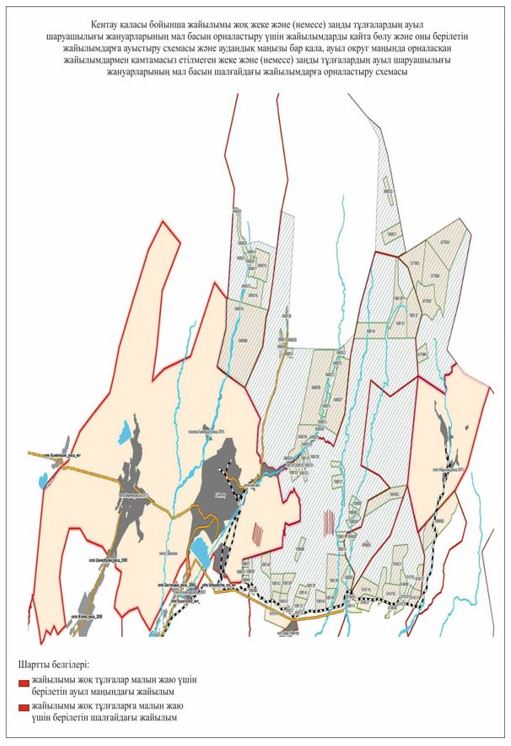 
      Условные обозначения:
      - пастбище расположенные при населенном пункте
      - отогонные пастбища предоставляемые для выпаса скота лицам у которых отсутствуют пастбища Схема доступа пастбищепользователей к водоисточникам (озерам, рекам, прудам, копаням, оросительным или обводнительным каналам, трубчатым или шахтным колодцам), составленная согласно норме потребления воды по города Кентау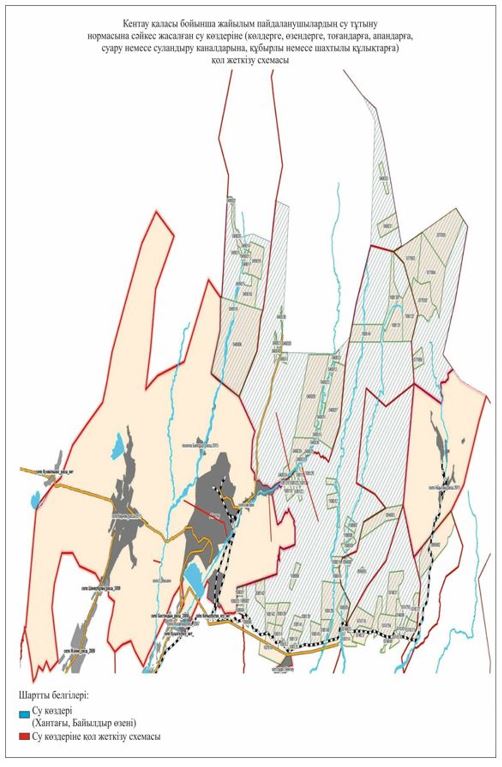 
      Условные обозначения:
      Водоисточники (реки Хантаги, Байылдыр)
      Схема доступа к водоисточникам Календарный график по использованию пастбищ, устанавливающий сезонные маршруты выпаса и передвижения сельскохозяйственных животных по города Кентау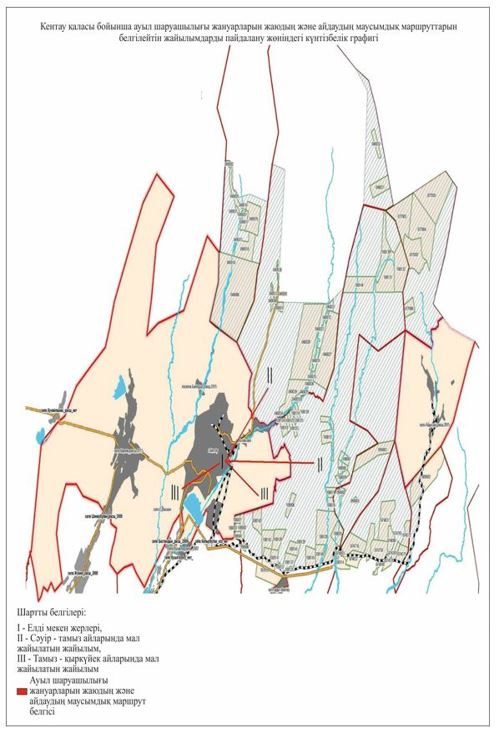 
      Условные обозначения:
      I – земли населенного пункта
      II – пастбища для выпаса скота в апреле-августе
      - знак сезонного маршрута выпаса и передвижения сельскохозяйственных животных Приемлемые схемы пастбище оборотов и карта с обозначением внешних и внутренних границ и площадей пастбищ, в том числе сезонных, объектов пастбищной инфраструктуры по городу Кентау.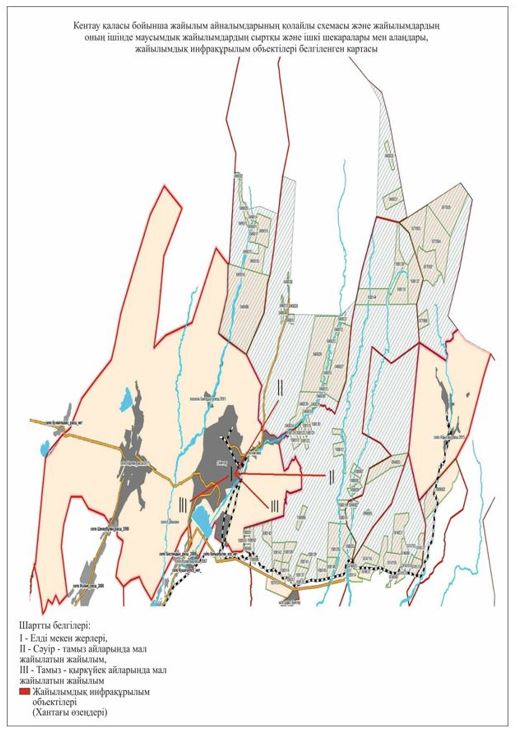 
      Условные обозначения:
      I – земли населенного пункта
      II – пастбища для выпаса скота в апреле-августе
      ІII – пастбища для выпаса скота в августе-сентябре
      - объекты пастбищных инфраструктур (реки Хантаги)
      2. Село Ачисай.
      Центр – село Ачисай
      Количество населения – 2176 человек
      Общая площадь села – 8402 гектаров
      В том числе:
      пастбищная земля -7937 гектаров
       Данные о количестве поголовья скота сельскохозяйственных животных по населенным пунктам:
       Данные о ветеринарно-санитарных учреждениях:
       График календаря использования пастбищ для распределения сельскохозяйственных животных и сезонных маршрутов распространения. Продолжительность пастбищного периода следующая:
       График потребности в пастбище скота сельскохозяйственных животных: Схема (карта) расположения пастбищ на территории административно - территориальной единицы в разрезе категорий земель, собственников земельных участков и землепользователей на основании правоустанавливающих документов по село Ащысай города Кентау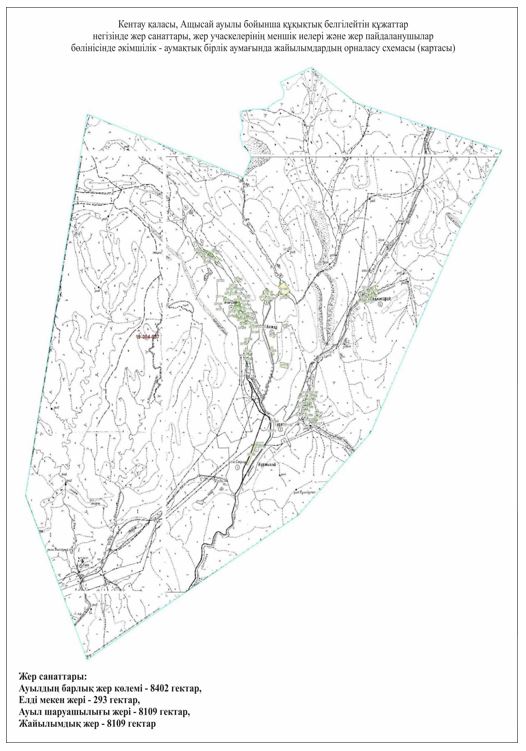 
      Категория земель:
      Общая площадь округа – 8402 гектаров
      Земли населенного пункта – 293 гектаров
      Сельскохозяйственные земли – 8109 гектаров
      В том числе:
      Пастбищные земли – 7937 гектаров Схема перераспределения пастбищ для размещения поголовья сельскохозяйственных животных физических и (или) юридических лиц, у которых отсутствуют пастбища, и перемещения его на предоставляемые пастбища и схема размещения поголовья сельскохозяйственных животных на отгонных пастбищах физических и (или) юридических лиц не обеспеченных пастбищами по село Ачисай города Кентау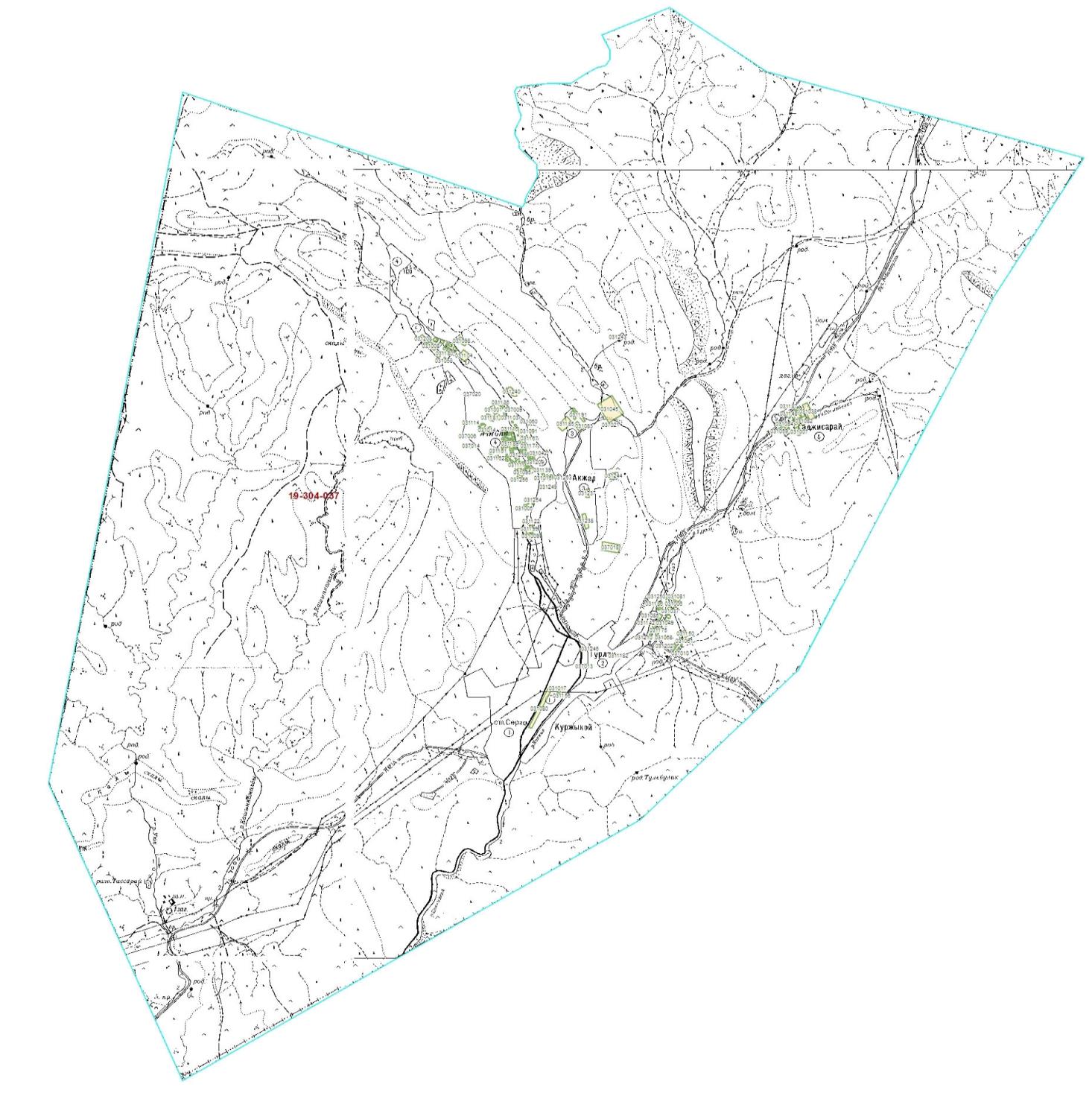 
      Условные обозначения:
      Пастбища расположенные при населенном пункте
      Отгонные пастбища предоставляемые для выпаса скота лицам у которых отсутствуют пастбища Схема доступа пастбищепользователей к водоисточникам (озерам, рекам, прудам, копаням, оросительным или обводнительным каналам, трубчатым или шахтным колодцам), составленная согласно норме потребления воды по село Ачисай города Кентау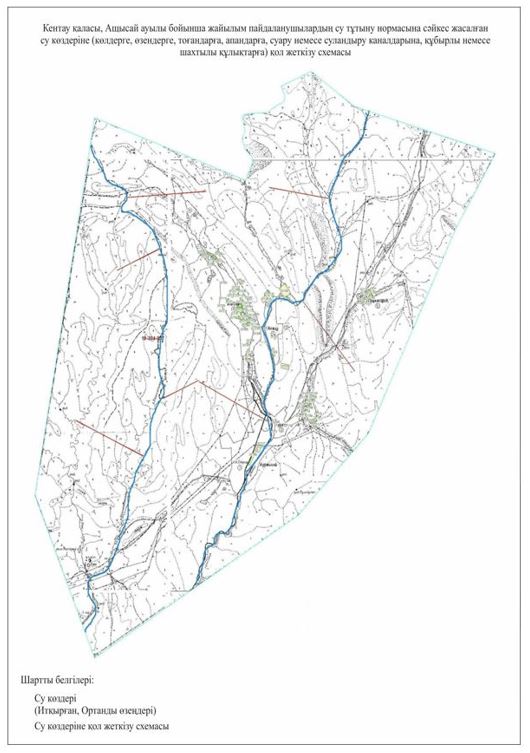 
      Условные обозначения:
      Водоисточники (реки Иткырган, Органды)
      Схема доступа к водоисточникам Календарный график по использованию пастбищ, устанавливающий сезонные маршруты выпаса и передвижения сельскохозяйственных животных по село Ачисай города Кентау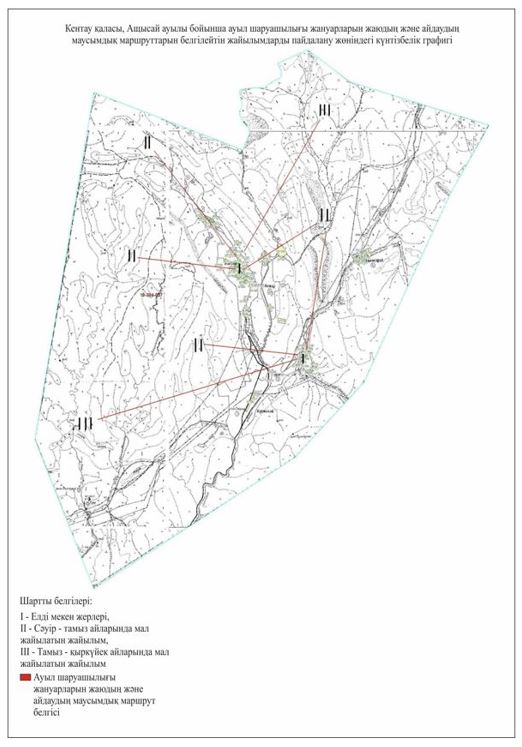 
      Условные обозначения:
      I – земли населенного пункта
      II – пастбища для выпаса скота в апреле-августе
      ІII – пастбища для выпаса скота в августе-сентябре
      - знак сезонного маршрута выпаса и передвижения сельскохозяйственных животных Приемлемые схемы пастбищеоборотов и карта с обозначением внешних и внутренних границ и площадей пастбищ, в том числе сезонных, объектов пастбищной инфраструктуры по село Ачисай города Кентау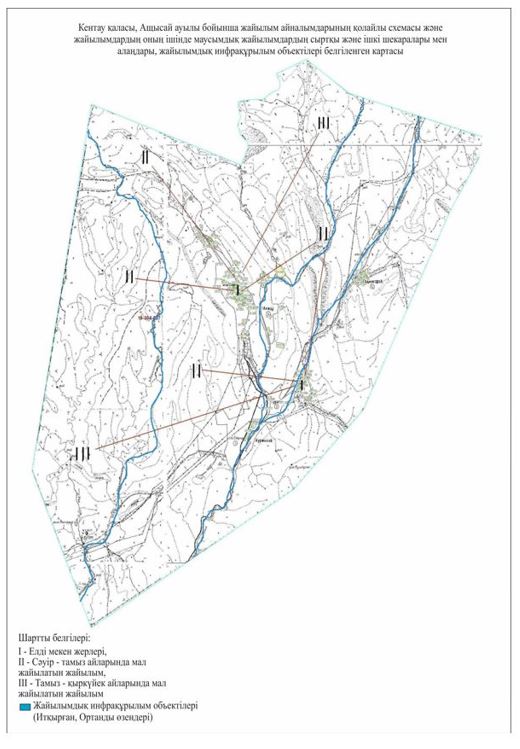 
      Условные обозначения:
      I – земли населенного пункта
      II – пастбища для выпаса скота в апреле-августе
      ІII – пастбища для выпаса скота в августе-сентябре
      - объекты пастбищных инфраструктур (реки Иткырган, Органды)
      3. село Байылдыр.
      Центр - село Байылдыр
      Численность населения-1528 человек
      Общая площадь села составляет 1562 гектаров
      В том числе:
      пастбищные земли -1455 гектаров
      Данные о количестве поголовья скота сельскохозяйственных животных по населенным пунктам:
      Данные о ветеринарно-санитарных учреждениях:
      График календаря использования пастбищ для распределения сельскохозяйственных животных и сезонных маршрутов распространения. Продолжительность пастбищного периода следующая:
      График потребности в пастбище скота сельскохозяйственных животных: Схема (карта) расположения пастбищ на территории административно - территориальной единицы в разрезе категорий земель, собственников земельных участков и землепользователей на основании правоустанавливающих документов по село Байылдыр города Кентау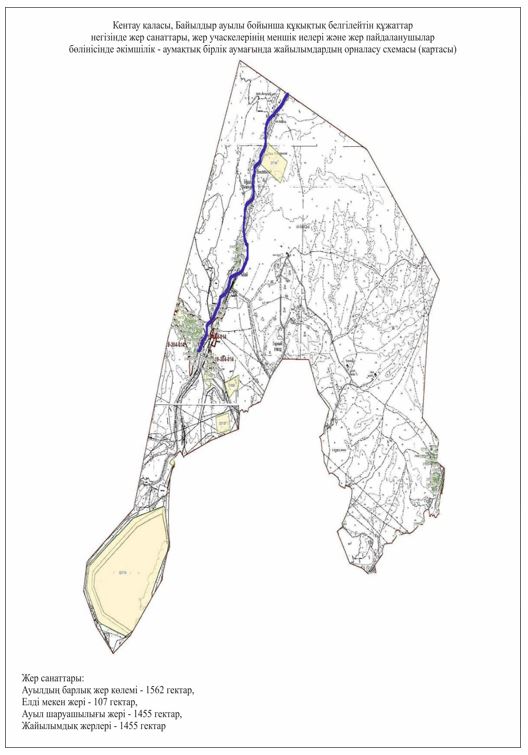 
      Категория земель:
      Общая площадь округа – 1562 гектаров
      Земли населенного пункта – 107 гектаров 
      Сельскохозяйственные земли – 1455 гектаров
      в том числе пастбищные земли – 1455 гектаров Схема перераспределения пастбищ для размещения поголовья сельскохозяйственных животных физических и (или) юридических лиц, у которых отсутствуют пастбища, и перемещения его на предоставляемые пастбища и схема размещения поголовья сельскохозяйственных животных на отгонных пастбищах физических и (или) юридических лиц не обеспеченных пастбищами по село Байылдыр города Кентау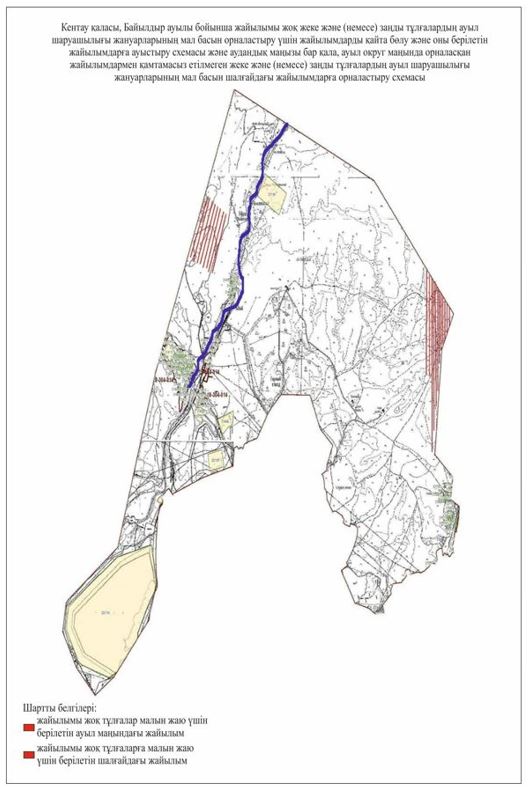 
      Условные обозначения:
      Пастбища расположенные при населенном пункте
      Отгонные пастбища предоставляемые для выпаса скота лицам у которых отсутствубт пастбища Схема доступа пастбищепользователей к водоисточникам (озерам, рекам, прудам, копаням, оросительным или обводнительным каналам, трубчатым или шахтным колодцам), составленная согласно норме потребления воды по село Байылдыр города Кентау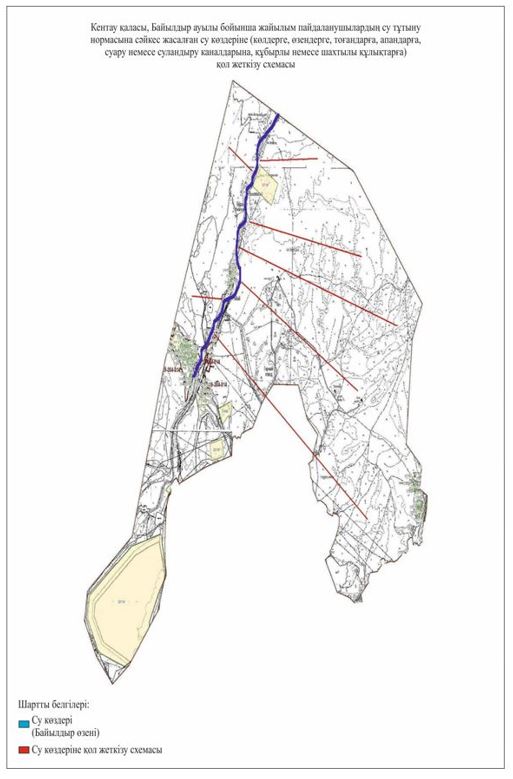 
      Условные обозначения:
      Водоисточники (Байылдыр реки)
      схема доступа к водоисточникам Календарный график по использованию пастбищ, устанавливающий сезонные маршруты выпаса и передвижения сельскохозяйственных животных по село Байылдыр города Кентау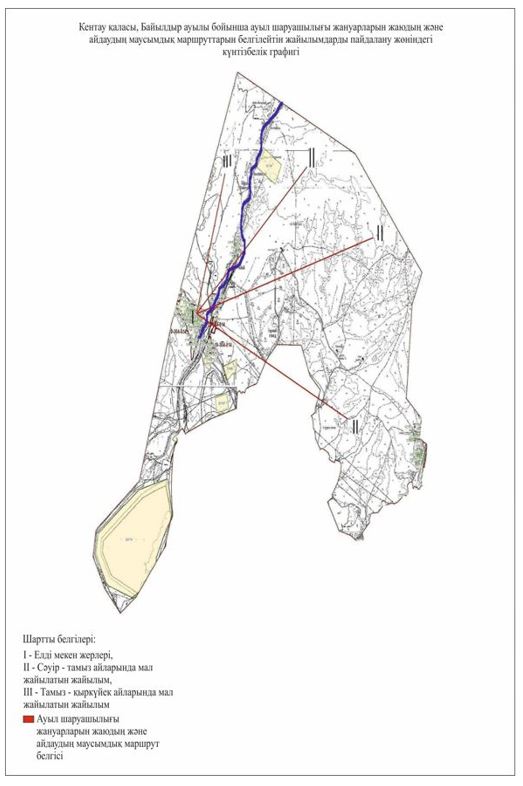 
      Условные обозначения:
      I – земли населенного пункта
      II – пастбища для выпаса скота в апреле-августе
      ІII – пастбища для выпаса скота в августе-сентябре
      - знак сезонного маршрута выпаса и передвижения сельскохозяйственных животных Приемлемые схемы пастбищеоборотов и карта с обозначением внешних и внутренних границ и площадей пастбищ, в том числе сезонных, объектов пастбищной инфраструктуры по село Байылдыр города Кентау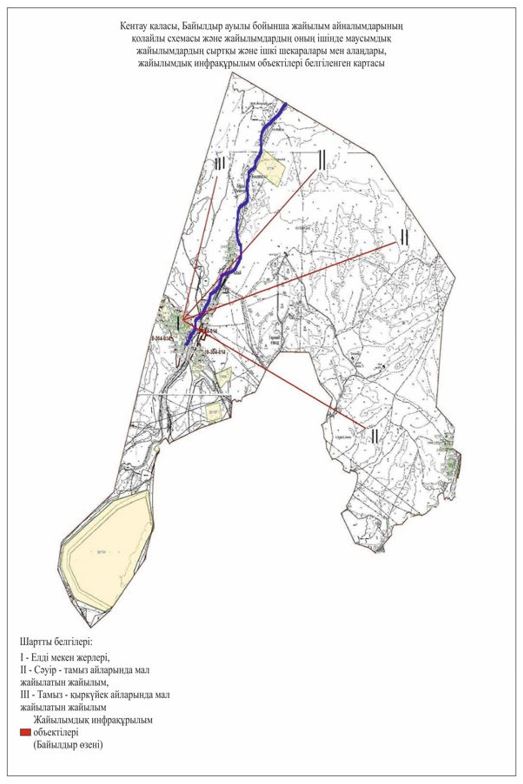 
      Условные обозначения:
      I – земли населенного пункта
      II – пастбища для выпаса скота в апреле-августе
      ІII – пастбища для выпаса скота в августе-сентябре
      - объекты пастбищных инфраструктур (Байылдыр реки)
      4. село Хантаги
      Центр – село Хантаги.
      Численность населения - 6364 человек
      Общая площадь села - 5588 гектаров
      Сельскохозяйственные угодья – 2767 гектаров
      Земли населенных пунктов – 337 гектаров
      Дороги, улицы – 107,43 гектаров
      Каналы, арыки – 88,50 гектаров
      Земли промышленности – 103,94 гектаров
      Населленые пункты пасбища – 2184 гектаров
      Данные о количестве поголовья скота сельскохозяйственных животных по населенным пунктам:
      Данные о ветеринарно-санитарных учреждениях:
      График календаря использования пастбищ для распределения сельскохозяйственных животных и сезонных маршрутов распространения. Продолжительность пастбищного периода следующая:
      График потребности в пастбище скота сельскохозяйственных животных: Схема (карта) расположения пастбищ на территории административно - территориальной единицы в разрезе категорий земель, собственников земельных участков и землепользователей на основании правоустанавливающих документов по село Хантаги города Кентау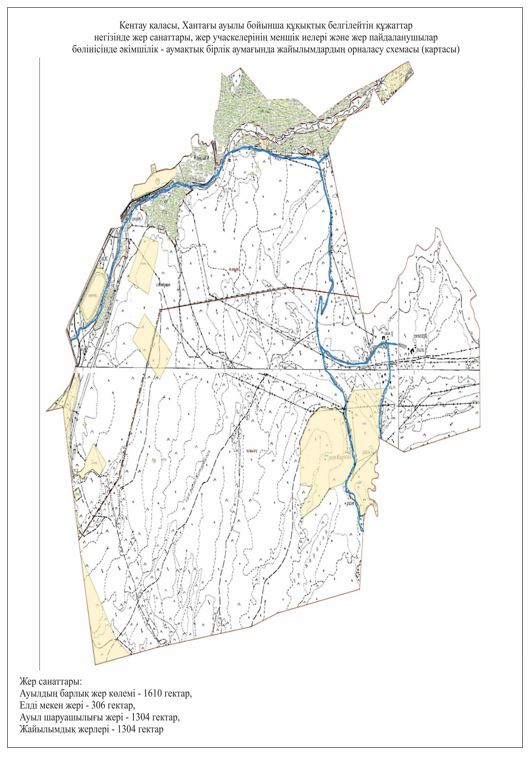 
      Категория земель:
      Общая площадь села – 5588 гектаров
      Сельскохозяйственные угодья – 2767 гектаров
      Земли населенных пунктов – 337 гектаров
      Дороги, улицы – 107,43 гектаров
      Каналы, арыки – 88,50 гектаров
      Земли промышленности – 103,94 гектаров
      Населленые пункты пасбища – 2184 гектаров Схема перераспределения пастбищ для размещения поголовья сельскохозяйственных животных физических и (или) юридических лиц, у которых отсутствуют пастбища, и перемещения его на предоставляемые пастбища и схема размещения поголовья сельскохозяйственных животных на отгонных пастбищах физических и (или) юридических лиц не обеспеченных пастбищами по село Хантаги города Кентау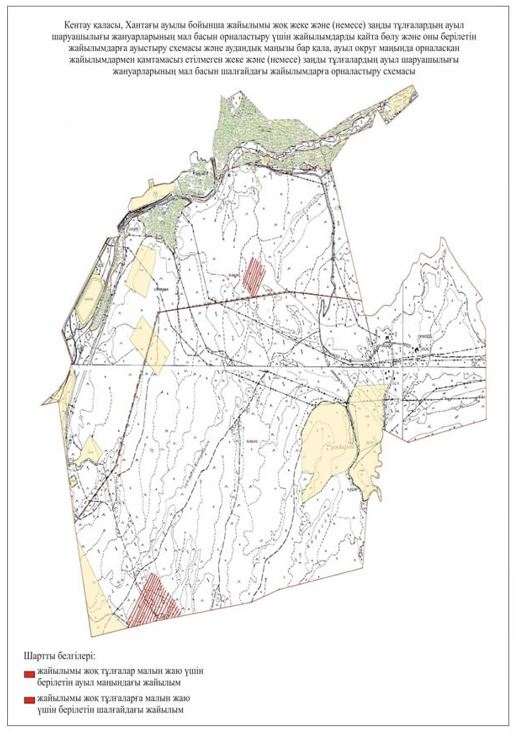 
      Условные обозначения:
      Пастбища расположенные при населенном пункте
      Отгонные пастбища предоставляемые для выпаса скота лицам у которых отсутствубт пастбища Схема доступа пастбищепользователей к водоисточникам (озерам, рекам, прудам, копаням, оросительным или обводнительным каналам, трубчатым или шахтным колодцам), составленная согласно норме потребления воды по село Хантаги города Кентау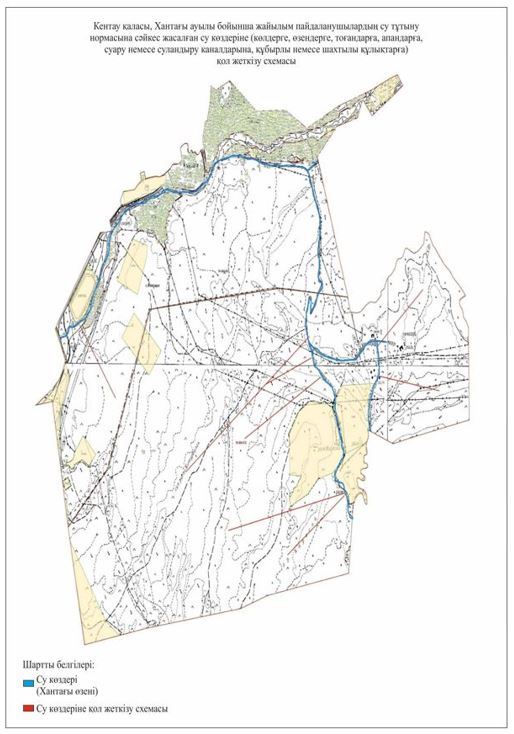 
      Условные обозначения:
      Водоисточники (Хантаги реки)
      схема доступа к водоисточникам Календарный график по использованию пастбищ, устанавливающий сезонные маршруты выпаса и передвижения сельскохозяйственных животных по село Хантаги города Кентау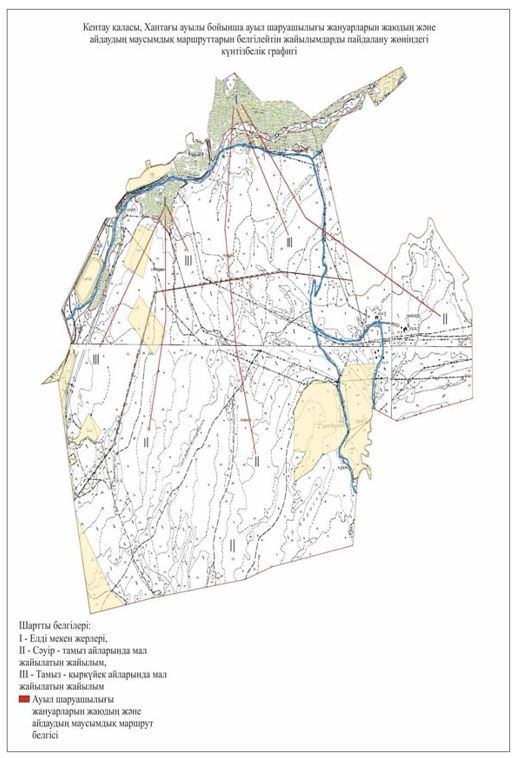 
      Условные обозначения:
      I – земли населенного пункта
      II – пастбища для выпаса скота в апреле-августе
      ІII – пастбища для выпаса скота в августе-сентябре
      - знак сезонного маршрута выпаса и передвижения сельскохозяйственных животных Приемлемые схемы пастбищеоборотов и карта с обозначением внешних и внутренних границ и площадей пастбищ, в том числе сезонных, объектов пастбищной инфраструктуры по село Хантаги города Кентау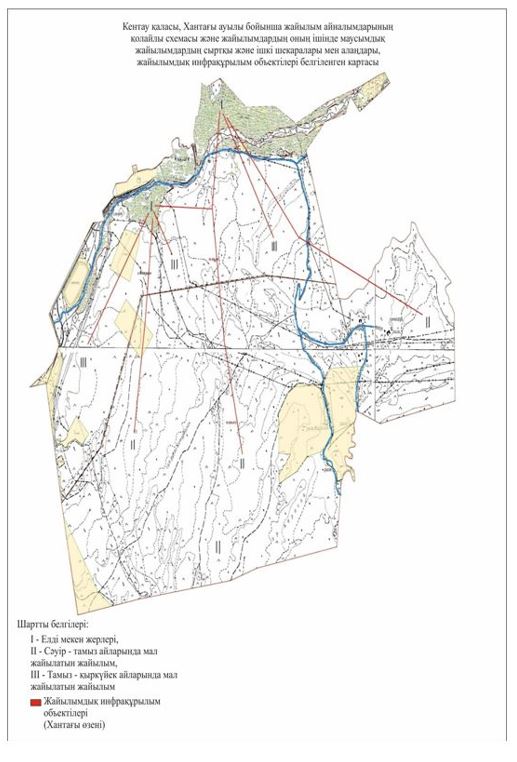 
      Условные обозначения:
      I – земли населенного пункта
      II – пастбища для выпаса скота в апреле-августе
      ІII – пастбища для выпаса скота в августе-сентябре
      - объекты пастбищных инфраструктур (реки Хантаги)
      5. Село Карнак.
      Центр – село Карнак
      Населенные пункты – Кушата
      Количество населения – 11703 человек
      Общая площадь села – 38244 гектаров
      В том числе:
      Сельскохозяйственные земли – 29879 гектаров
      Общая пашня – 2348 гектаров
      Орошаемые земли – 1234 гектаров
      Пастбищные земли – 4136 гектаров
      Земли промышленности – 647 гектаров
      Данные о количестве поголовья скота сельскохозяйственных животных по населенным пунктам:
      Данные о ветеринарно-санитарных учреждениях:
      График календаря использования пастбищ для распределения сельскохозяйственных животных и сезонных маршрутов распространения. Продолжительность пастбищного периода следующая:
      График потребности в пастбище скота сельскохозяйственных животных: Схема (карта) расположения пастбищ на территории административно - территориальной единицы в разрезе категорий земель, собственников земельных участков и землепользователей на основании правоустанавливающих документов по село Карнак города Кентау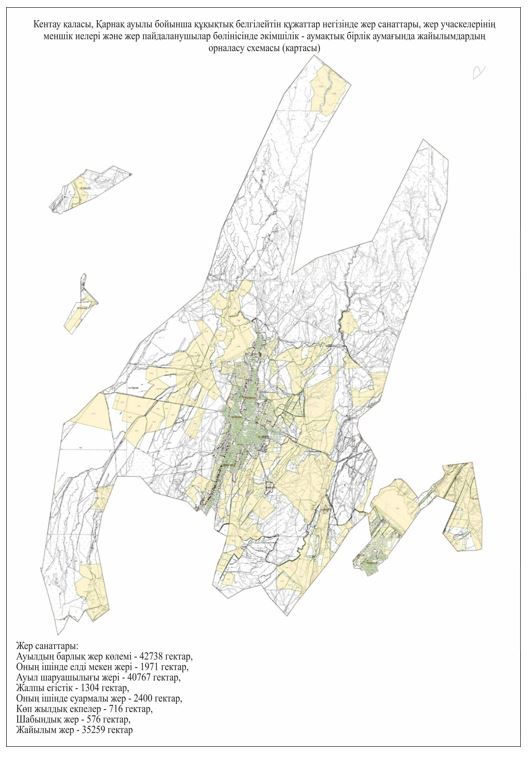 
      Категория земель:
      Общая площадь села – 38244 гектаров
      В том числе:
      Сельскохозяйственные земли – 29879 гектаров
      Общая пашня – 2348 гектаров
      Орошаемые земли – 1234 гектаров
      Пастбищные земли – 4136 гектаров
      Земли промышленности – 647 гектаров Схема перераспределения пастбищ для размещения поголовья сельскохозяйственных животных физических и (или) юридических лиц, у которых отсутствуют пастбища, и перемещения его на предоставляемые пастбища и схема размещения поголовья сельскохозяйственных животных на отгонных пастбищах физических и (или) юридических лиц не обеспеченных пастбищами по село Карнак города Кентау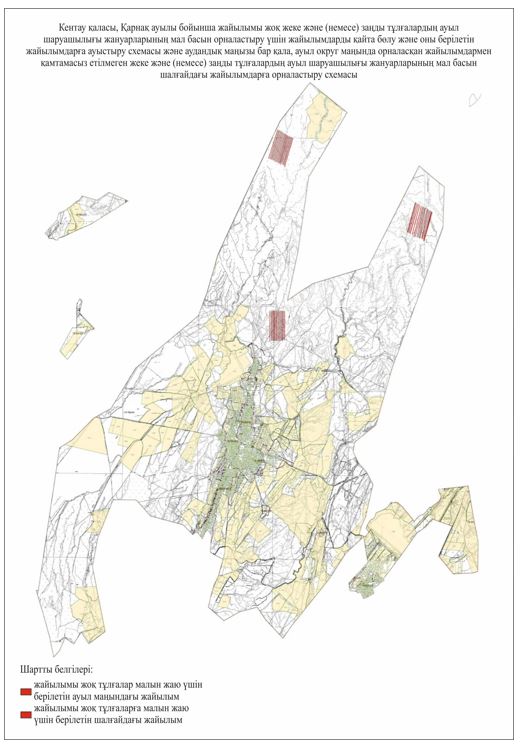 
      Условные обозначения:
      Пастбища расположенные при населенном пункте
      Отгонные пастбища предоставляемые для выпаса скота лицам у которых отсутствубт пастбища Схема доступа пастбищепользователей к водоисточникам (озерам, рекам, прудам, копаням, оросительным или обводнительным каналам, трубчатым или шахтным колодцам), составленная согласно норме потребления воды по село Карнак города Кентау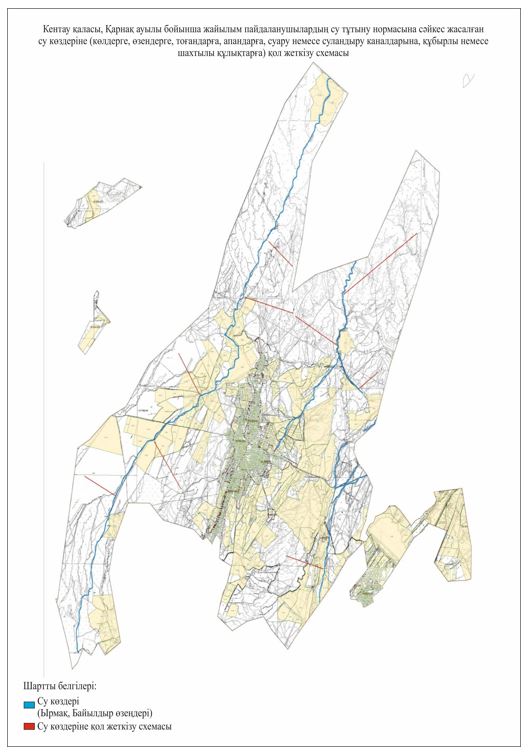 
      Условные обозначения:
      Водоисточники (реки Ырмак, Байылдыр)
      схема доступа к водоисточникам Календарный график по использованию пастбищ, устанавливающий сезонные маршруты выпаса и передвижения сельскохозяйственных животных по село Карнак города Кентау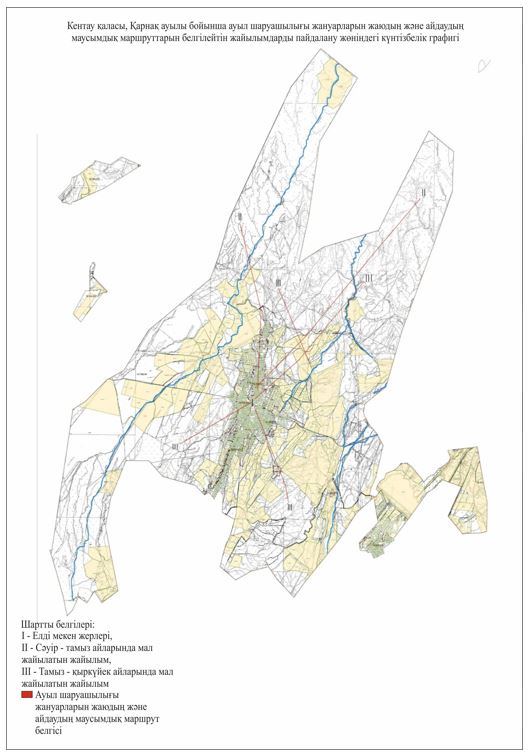 
      Условные обозначения:
      I – земли населенного пункта
      II – пастбища для выпаса скота в апреле-августе
      ІII – пастбища для выпаса скота в августе-сентябре
      - знак сезонного маршрута выпаса и передвижения сельскохозяйственных животных Приемлемые схемы пастбищеоборотов и карта с обозначением внешних и внутренних границ и площадей пастбищ, в том числе сезонных, объектов пастбищной инфраструктуры по село Карнак города Кентау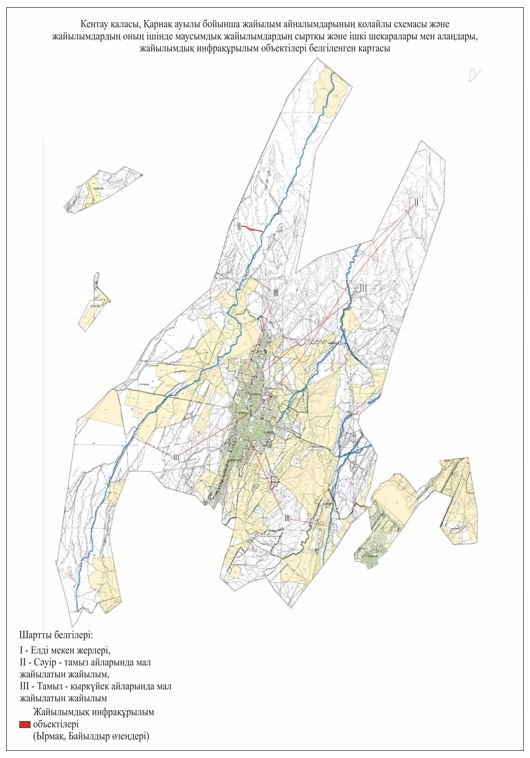 
      Условные обозначения:
      I – земли населенного пункта
      II – пастбища для выпаса скота в апреле-августе
      ІII – пастбища для выпаса скота в августе-сентябре
      - объекты пастбищных инфраструктур (реки Ырмак, Байылдыр)
					© 2012. РГП на ПХВ «Институт законодательства и правовой информации Республики Казахстан» Министерства юстиции Республики Казахстан
				
      Секретарь Кентауского городского маслихата

Т.Балабиев
Утвержден решением
Кентауского городского
маслихат от 4 февраля
2022 года № 114
№
Сельский округ
Верблюд
Лощадь
В том числе
В том числе
Крупнорогатый скот
В том числе
В том числе
Мелкорогатый скот
В том числе
В том числе
№
Сельский округ
Верблюд
Лощадь
Содержащихся в неволе
Требующих природных пастбищ
Крупнорогатый скот
Содержащихся в неволе
Требующих природных пастбищ
Мелкорогатый скот
Содержащихся в неволе
Требующих природных пастбищ
1
2
3
4
5
6
7
8
9
10
11
12
1
Кентау
84
1487
126
1361
2943
417
2526
16089
1360
14729
2
Ащысай
0
357
18
339
308
66
242
6123
954
5169
3
Байылдыр
0
218
19
199
1427
113
1314
3700
484
3216
4
Хантагы
0
342
36
306
904
173
731
7436
748
6688
5
Карнак
0
612
54
558
4119
732
3387
11556
1376
10180
 Всего:
84
3016
253
2763
9701
1501
8200
44904
4922
39982
№
Число сельских округов
Общая площадь пастбищных угодий в сельских округах, гектар
Поголовья и площадь требуемых пастбищных угодии, гектар
Поголовья и площадь требуемых пастбищных угодии, гектар
Поголовья и площадь требуемых пастбищных угодии, гектар
Поголовья и площадь требуемых пастбищных угодии, гектар
Поголовья и площадь требуемых пастбищных угодии, гектар
Поголовья и площадь требуемых пастбищных угодии, гектар
Поголовья и площадь требуемых пастбищных угодии, гектар
Поголовья и площадь требуемых пастбищных угодии, гектар
Поголовья и площадь требуемых пастбищных угодии, гектар
Поголовья и площадь требуемых пастбищных угодии, гектар
Поголовья и площадь требуемых пастбищных угодии, гектар
№
Число сельских округов
Общая площадь пастбищных угодий в сельских округах, гектар
Лощадь
Норма гектар
Требуемые пастбищные угодия гектар
Крупнорогатый скот
Норма гектар
Требуемые пастбищные угодия гектар
Мелкорогатый скот
Норма гектар
Требуемые пастбищные угодия гектар
Общая площадь требуемых пастбищных пастбищных угодия,гектар
Общая разница в районе пастбищ и неоюходимых пастбищ (+-)
1
2
3
4
5
6
7
8
9
10
11
12
13
14
1
Кентау
2363
1487
9
13383
2943
8
23544
16089
2
32178
69105
-66742
2
Ащысай
7937
357
9
3213
308
8
2464
6123
2
12246
17923
-9986
3
Байылдыр
1455
218
9
1962
1427
8
11416
3700
2
7400
20778
-19323
4
Хантагы
2767
342
9
3078
904
8
7232
7436
2
14872
25182
-22415
5
Карнак
35092
612
9
5508
4119
8
32952
11556
2
23112
61572
-26480
Всего:
49614
3016
9
27144
9701
8
77608
44904
2
89808
194560
144946
№
Сельские округа
Ветеринарные станции
Купка мелкорогатого скота
Пункт искусственного осеменения
Биотермические котловины
1
Кентау
1
2
1
2
2
Ащысай
1
1
1
-
3
Байылдыр
1
1
-
-
4
Хантагы
1
1
1
-
5
Карнак
1
1
1
1
 Всего:
5
6
4
3
Рекомендация использоввание сезонных пастбищ
Качество урожайности пастбищ по кормовым единицам (центнер/гектар)
Качество урожайности пастбищ по кормовым единицам (центнер/гектар)
Качество урожайности пастбищ по кормовым единицам (центнер/гектар)
Качество урожайности пастбищ по кормовым единицам (центнер/гектар)
Качество урожайности пастбищ по кормовым единицам (центнер/гектар)
Рекомендация использоввание сезонных пастбищ
хорошо
выше среднего
средне
ниже среднего
плохо
1
2
3
4
5
6
Весенне-летнее,Осенне- летнее
11,0 выше
7,0-11,0
4,0-6,9
2,0-3,9
2,0 ниже
Весеннее
7,5 выше
5,5-7,5
3,0-5,4
1,5-2,9
1,5 ниже
Осеннее
3,0-4,0
2,0-2,9
1,0-1,9
-
1,0 ниже
Веснне- осеннее
Оценивается в два сезона, весннее- осеннее
Оценивается в два сезона, весннее- осеннее
Оценивается в два сезона, весннее- осеннее
Оценивается в два сезона, весннее- осеннее
Оценивается в два сезона, весннее- осеннее
Рекомендация использование сезонных пастбищ
Фертильность корма (объем кормовой единицы в 100 килограмм сухой массы)
Фертильность корма (объем кормовой единицы в 100 килограмм сухой массы)
Фертильность корма (объем кормовой единицы в 100 килограмм сухой массы)
Рекомендация использование сезонных пастбищ
хорошо
средне
плохо
1
2
3
4
 Весеннее
68 выше 
51-69
ниже 51
 Весенне-летнее, осенне-летнее
50 выше 
40-50
ниже 40
 Осеннее
40 выше 
30-40
 ниже 30
№
Населенные пункты 
Верблюд 
Лощадь
Крупнорогатый скот
Мелкорогатый скот
1
Город Кентау
84
1487
2943
16089
Всего:
84
1487
2943
16089
№
Сельские окргуа 
Ветеринарные станции
Кушка мелкогатого скота
Пункт искусственного осеменения
Биотермические котловины
1
Город Кентау
1
2
1
2
Всего:
1
2
1
2
№
Форма выпуска, срок перегона скота в пастбищах
Срок возврата скота из пастбищах 
Примечание
1
Апрель - май
Август - октябрь
№
Населенные пункты
Общая площадь пастбищ в населенных пунктах гектар
Общая площадь пастбищ в населенных пунктах гектар
Поголовья скота и требуемая площадь пастбищных земель, гектар
Поголовья скота и требуемая площадь пастбищных земель, гектар
Поголовья скота и требуемая площадь пастбищных земель, гектар
Поголовья скота и требуемая площадь пастбищных земель, гектар
Поголовья скота и требуемая площадь пастбищных земель, гектар
Поголовья скота и требуемая площадь пастбищных земель, гектар
Поголовья скота и требуемая площадь пастбищных земель, гектар
Поголовья скота и требуемая площадь пастбищных земель, гектар
№
Населенные пункты
Общая площадь пастбищ в населенных пунктах гектар
Общая площадь пастбищ в населенных пунктах гектар
Лощадь 
Лощадь 
Лощадь 
Норма гектар 
Необходимые пастбища, гектар
Необходимые пастбища, гектар
Необходимые пастбища, гектар
Крупнорогатый скот
1
2
3
3
4
4
4
5
6
6
6
7
1
Кентау
2363
2363
1487
1487
1487
9
13383
13383
13383
2943
Всего:
2363
2363
1487
1487
1487
9
13383
13383
13383
2943
Норма гектар 
Необходимые пастбища, гектар
Необходимые пастбища, гектар
Крупнорогатый скот
Крупнорогатый скот
Норма гектар
Необходимые пастбища гектар
Необходимые пастбища гектар
Необходимые пастбища гектар
Общая площадь необходимых пастбищ гектар
Рахница между общей пастбищей и необходимой пасбтщ в населенных пунктах,(-,+)
Рахница между общей пастбищей и необходимой пасбтщ в населенных пунктах,(-,+)
8
9
9
10
10
11
12
12
12
13
14
14
8
23544
23544
16089
16089
2
32178
32178
32178
69105
-66742
-66742
8
23544
23544
16089
16089
2
32178
32178
32178
69105
-66742
-66742
№ п/п
Населенные пункты
Верблюд
Лощадь
Крупнорогатый скот
Мелко - рогатый скот
1
Ачисай
-
357
308
6123
Всего:
-
357
308
6123
№ п/п
Населенные пункты
Ветеринарные стации
Купка мелко - рогатого скота
Пункт искусственного осеменения
Биотермические котловины
1
Ачисай
1
1
1
-
Всего:
1
1
1
-
№ п/п
Форма выпуска, срок перегона скота в горной зоне
Срок возврата скота в горной зоне выпуска
Примечание
1
Апрель - май
Август - сентябрь
№ п/п
Населенные пункты
Общая площадь пастбищ в населенных пунктах, гектар
Общая площадь пастбищ в населенных пунктах, гектар
Поголовья скота и требуемая площадь пастбищных земель, гектар
Поголовья скота и требуемая площадь пастбищных земель, гектар
Поголовья скота и требуемая площадь пастбищных земель, гектар
Поголовья скота и требуемая площадь пастбищных земель, гектар
Поголовья скота и требуемая площадь пастбищных земель, гектар
Поголовья скота и требуемая площадь пастбищных земель, гектар
№ п/п
Населенные пункты
Общая площадь пастбищ в населенных пунктах, гектар
Общая площадь пастбищ в населенных пунктах, гектар
Лощадь
Лощадь
Норма, гектар
Необходимые пастбища, гектар
Необходимые пастбища, гектар
Крупнорогатый скот
1
2
3
3
4
4
5
6
6
7
1
Ачисай
7937
7937
357
357
9
3213
3213
308
Всего:
7937
7937
357
357
9
3213
3213
308
Норма, гектар
Необходимые пастбища, гектар
Мелко - рогатый скот
Норма, гектар
Норма, гектар
Необходимые пастбища, гектар
Общая площадь необходимых пастбищ, гектар
Общая площадь необходимых пастбищ, гектар
Разница между общей площадью и необходимой площадью пастбищ в населенных пунктах, (-,+)
Разница между общей площадью и необходимой площадью пастбищ в населенных пунктах, (-,+)
8
9
10
11
11
12
13
13
14
14
8
2464
6123
2
2
12246
17923
17923
-9886
-9886
8
2464
6123
2
2
12246
17923
17923
-9886
-9886
№
Населенные пункты
Верблюд
Лощадь
Крупнорогатый скот
Мелкорогатый скот
1
Байылдыр
-
218
1427
3700
Всего:
-
218
1427
3700
№
Населенные пункты
Ветеринарные станции
Купка мелкорогатого скота
Пункт искусственного осеменения
Биотермические котловины
1
Байылдыр
1
1
-
-
Всего:
1
1
-
-
№
Форма выпуска, срок перегона скота в пастбищах
Срок возврата скота из пастбищах 
Примечание
1
Апрель - май
Август - октябрь
№
Населенные пункты
Общая площадь пастбищ в населенных пунктах, гектар
Поголовья скота и требуемая площадь пастбищных земель, гектар
Поголовья скота и требуемая площадь пастбищных земель, гектар
Поголовья скота и требуемая площадь пастбищных земель, гектар
Поголовья скота и требуемая площадь пастбищных земель, гектар
№
Населенные пункты
Общая площадь пастбищ в населенных пунктах, гектар
Лощадь
Норма, гектар
Необходимые пастбища, гектар
Крупнорогатый скот
1
2
3
4
5
6
7
1
Байылдыр
1455
218
9
1962
1427
Всего:
1455
218
9
1962
1427
Норма,гектар
Необходимые пастбища, гектар
Мелкорогатый скот
Норма,гектар
Необходимые пастбища, гектар
Общая площадь необходимых пастбищ, гектар
Разница между общей пастбищей и необходимой пастбищ в населенных пунктах,(-,+)
8
9
10
11
12
13
14
8
11416
3700
2
7400
20778
-19323
8
11416
3700
2
7400
20778
-19323
№
Населенные пункты
Верблюд
Лощадь
Крупно рогатый скот
Мелкорогатый скот
1
Хантагы
-
342
904
7436
Всего:
-
342
904
7436
№
Населенные пункты
Ветеринарные стации
Купка мелкорогатого скота
Пункт искусственного осеменения
Биотермические котловины
1
Хантагы
1
1
1
-
Всего:
1
1
1
-
№
Форма выпуска, срок перегона скота в пастбищах
Срок возврата скота из пастбищах 
Примечание
1
Апрель - май
Август - октябрь
№
Населенные  пункты
Общая площадь пастбищ в населенных пунктах, гектар
Поголовья скота и требуемая площадь пастбищных земель, гектар
Поголовья скота и требуемая площадь пастбищных земель, гектар
Поголовья скота и требуемая площадь пастбищных земель, гектар
Поголовья скота и требуемая площадь пастбищных земель, гектар
№
Населенные  пункты
Общая площадь пастбищ в населенных пунктах, гектар
Лощадь
Норма, гектар
Необходимые пастбища, гектар
Крупнорогатый скот
1
2
3
4
5
6
7
1
Хантагы
2767
342
9
3078
904
Всего:
2767
342
9
3078
904
Норма, гектар
Необходимые пастбища, гектар
Мелкорогатый скот
Норма, гектар
Необходимые пастбища, гектар
Общая площадь необходимых пастбищ, гектар
Разница между общей пастбищей и необходимой пастбищ в населенных пунктах, (-,+)
8
9
10
11
12
13
14
8
7232
7436
2
14872
25182
-22415
8
7232
7485
2
14872
25182
-22415
№
Населенные пункты
Верблюд
Лощадь
Крупнорогатый скот
Мелкорогатый скот
1
Карнак
-
582
3944
11466
2
Кушата
-
30
175
90
Всего:
-
612
4119
11556
№
Населенные пункты
Ветеринарные стации
Купка мелкорогатого скота
Пункт искусственного осеменения
Биотермические котловины
1
Карнак
1
1
 1
1
2
Кушата
3
Всего:
1
1
1
1
№
Форма выпуска, срок перегона скота в пастбищах
Срок возврата скота из пастбищах 
Примечание
1
Апрель - май
Август - октябрь
№
Населенные пункты
Общая площадь пастбищ в населенных пунктах, гектар
Поголовья скота и требуемая площадь пастбищных земель, гектар
Поголовья скота и требуемая площадь пастбищных земель, гектар
Поголовья скота и требуемая площадь пастбищных земель, гектар
Поголовья скота и требуемая площадь пастбищных земель, гектар
№
Населенные пункты
Общая площадь пастбищ в населенных пунктах, гектар
Лощадь
Норма, Гектар
Необходимые пастбища, гектар
Крупнорогатый скот
1
2
3
4
5
6
7
1
Карнак
29587
582
9
5238
3944
2
 Кушата
5505
30
9
270
175
 Всего:
35092
612
9
5508
4119
Норма, гектар
Необходимые пастбища, гектар
Мелкорогатый скот
Норма, гектар
Необходимые пастбища, Гектар
Общая площадь необходимых пастбищ, гектар
Разница между общей пастбищей и необходимой пастбищ в населенных пунктах, (-,+)
8
9
10
11
12
13
14
8
31552
11466
2
22932
59722
-22825
8
1400
90
2
180
1850
+3655
8
32952
11556
2
23112
61572
-26480